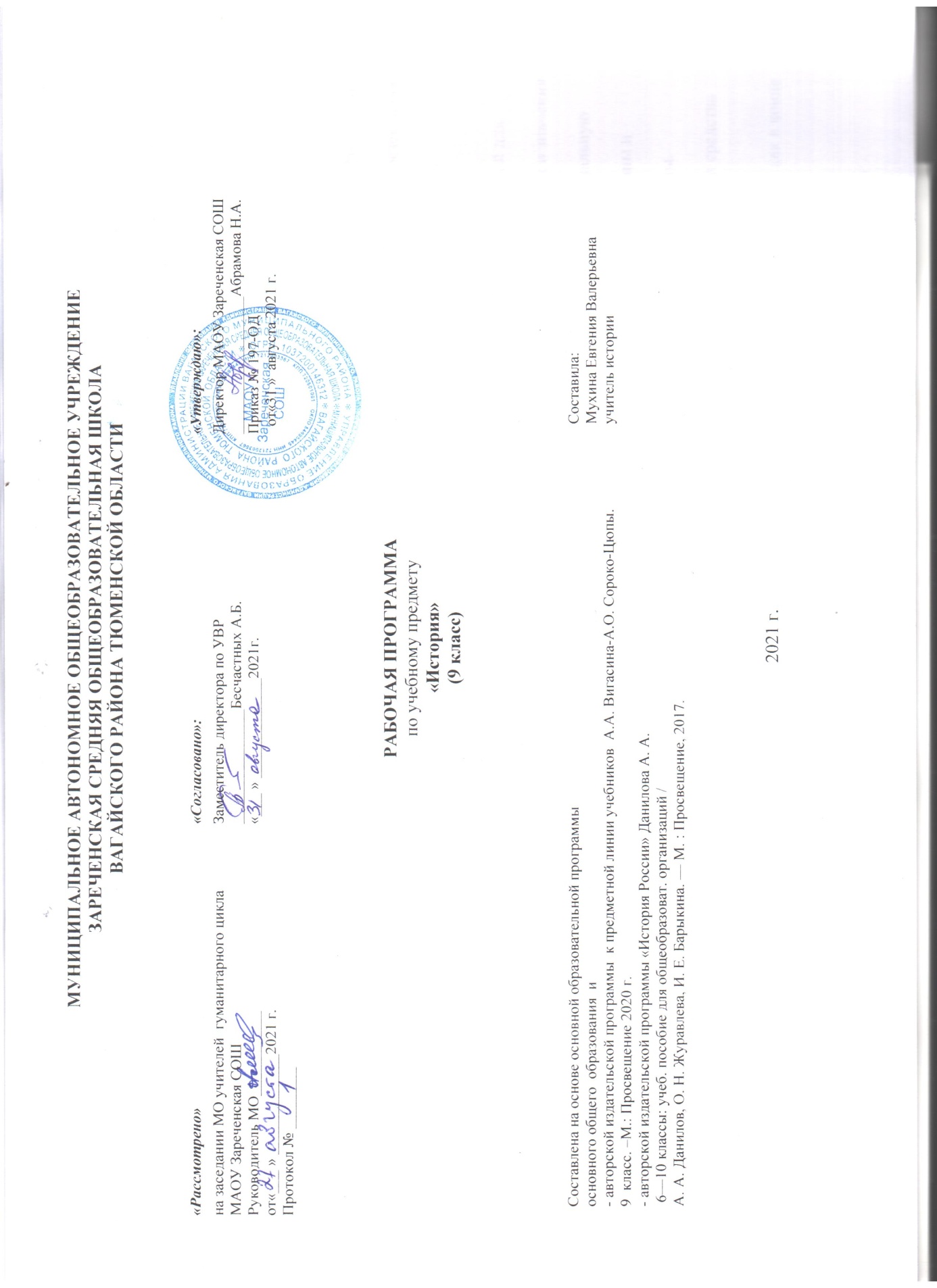 ПЛАНИРУЕМЫЕ РЕЗУЛЬТАТЫ ОСВОЕНИЯ УЧЕБНОГО ПРЕДМЕТАК важнейшим личностным результатам изучения истории в основной школе относятся следующие убеждения и качества:осознание своей идентичности как гражданина страны, члена семьи, этнической и религиозной группы, локальной и региональной общности;освоение гуманистических традиций и ценностей современного общества, уважение прав и свобод человека;осмысление социально-нравственного опыта предшествующих поколений, способность к определению своей позиции и ответственному поведению в современном обществе;понимание культурного многообразия мира, уважение к культуре своего и других народов, толерантность.Метапредметные результаты изучения истории в основной школе выражаются в следующих качествах:способность сознательно организовывать и регулировать свою деятельность – учебную, общественную и др.;владение умениями работать с учебной и внешкольной информацией (анализировать и обобщать факты, составлять простой и развернутый план, тезисы, конспект, формулировать и обосновывать выводы и т.д.), использовать современные источники информации, в том числе материалы на электронных носителях;способность решать творческие задачи, представлять результаты своей деятельности в различных формах (сообщение, эссе, презентация, реферат);готовность к сотрудничеству с соучениками, коллективной работе, освоение основ межкультурного взаимодействия в школе и социальном окружении и др.Предметные результаты изучения истории учащимися:овладение целостными представлениями об историческом пути народов своей страны и человечества как необходимой основой для миропонимания и познания современного общества;способность применять понятийный аппарат исторического знания и приемы исторического анализа для раскрытия сущности и значения событий и явлений прошлого и современности;умения изучать и систематизировать информацию из различных исторических и современных источников, раскрывая ее социальную принадлежность и познавательную ценность;расширение опыта оценочной деятельности на основе осмысления жизни и деяний личностей и народов в истории своей страны и человечества в целом;готовность применять исторические знания для выявления и сохранения исторических и культурных памятников своей страны.Выпускник научится:• планировать пути достижения целей, устанавливать целевые приоритеты, адекватно оценивать свои возможности, условия и средства достижения целей;• самостоятельно контролировать своё время и управлять им;• адекватно самостоятельно оценивать правильность выполнения действий и вносить необходимые коррективы в исполнение как в конце действия, так и по ходу его реализации;• понимать относительность мнений и подходов к решению проблемы, учитывать разные мнения и стремиться к координации различных позиций путём сотрудничества;• работать в группе — устанавливать рабочие отношения, эффективно сотрудничать и способствовать продуктивной кооперации, интегрироваться в группу сверстников и строить продуктивное взаимодействие со сверстниками и взрослыми;• формулировать собственное мнение и позицию, аргументировать свою позицию и координировать её с позициями партнёров в сотрудничестве при выработке общего решения в совместной деятельности;• выявлять разные точки зрения и сравнивать их, прежде чем принимать решения и делать выбор;• осуществлять взаимный контроль и оказывать необходимую взаимопомощь путём сотрудничества;• адекватно использовать речевые средства для решения различных коммуникативных задач, владеть устной и письменной речью, строить монологические контекстные высказывания;• организовывать и планировать учебное сотрудничество с учителем и сверстниками, определять цели и функции участников, способы взаимодействия, планировать общие способы работы;• осуществлять контроль, коррекцию, оценку действий партнёра, уметь убеждать;• оказывать поддержку и содействие тем, от кого зависит достижение цели в совместной деятельности;• в процессе коммуникации достаточно точно, последовательно и полно передавать партнёру необходимую информацию как ориентир для построения действия;• осуществлять расширенный поиск информации с использованием ресурсов библиотек и Интернета;• выявлять проблему, аргументировать её актуальность;• делать умозаключения и выводы на основе аргументации;Выпускник получит возможность научиться:• самостоятельно анализировать условия достижения цели на основе учёта обозначенных учителем ориентиров действия при работе с новым учебным материалом;• проводить сравнение, типологизацию и классификацию, самостоятельно выбирая основания и критерии для указанных логических операций;• выдвигать гипотезы о связях и закономерностях событий, процессов, объектов, проводить исследование её объективности;• структурировать тексты, включая умение выделять главное и второстепенное, основную идею текста, выстраивать последовательность описываемых событий.СОДЕРЖАНИЕ  УЧЕБНОГО  ПРЕДМЕТАИстория Нового времени 1800-1900 гг. (34 часа)Вводный урок ( 1 час)Введение в курс «История Нового времени 19 -начало 20 века»Глава I. Начало индустриальной эпохи (8 часов)Завершение промышленного переворота. Достижения Англии в развитии машинного производства. Изобретения Ж.М.Жаккара. Дальнейшее углубление экономических процессов, связанных с промышленным переворотом. Завершение в Англии аграрной революции. Развитие машиностроения. Переворот в средствах транспорта. Паровоз. Железнодорожное строительство. Изобретения Эванса, Тревитика. Автомобиль Г.Форда. Дорожное строительство. Братья Монгольфье, Ж.Шарль: создание аэростата. Ф.фон Цеппелин и его изобретение.  Военная техника. Новые источники энергии. Открытие электрической энергии и способы её использования. Революция в средствах связи. Развитие транспортных сетей сократило пространство и время. Интеграция мира в единую экономическую систему. Монополистический капитализм, или империализм, его черты.Ускорение темпов промышленной революции. Нарастание миграционных процессов. Урбанизация. Индустриальная революция и изменение социальной структуры общества. Изменение политической и экономической сущности аристократии. Развитие новых основных классов капиталистического общества: буржуазия и рабочий класс. Средний класс. Гримасы капитализма: эксплуатация женского и детского труда. Женское движение. Человек  в системе капиталистических отношений.Технический прогресс и повседневность. Городской рельсовый путь. Распространение периодической печати. Газета в городе. Зингер: бытовая швейная машина. Новое представление о комфорте быта. Дальнейшее развитие и совершенствование средств связи. Рост культуры города. Музыка. Велосипед. Фотография. Пишущая машинка. Культура покупателя и продавца. Изменение в моде.  Новые развлечения.Причины нарастания открытий в области математики, физики, химии, биологии, медицины в XIX в. Социальный эффект научных открытий и достижений. Социальный эффект открытия  электрической энергии. Роль учения Ч. Дарвина для формирования нового мировоззрения. Микробиология. Достижения медицины. Роль и развитие образования в капиталистическом обществе.Кризис традиционных форм культуры, поиск новых. Утрата значимости идей и ценностей эпохи Просвещения. Рационализм и критический реализм. Натурализм. Романтизм. Новое поколение «наследников» Робинзона в произведениях О.Бальзака и Ч.Диккенса. Новые герои Франции Э.Золя.Промышленный переворот в Англии и революция во Франции формируют новую эпоху в европейской художественной культуре. Реализация идеи раскрытия трагических противоречий между гармоничной личностью и обществом. Нарастание скорости взаимообмена новым в искусстве. Классицизм в живописи. Эпоха романтизма в живописи: Ф.Гойя как преддверие реализма. Т.Жерико и Э.Делакруа. Карикатура и графика О.Домье. Реализм:  Ж.Милле. Критический реализм Г.Курбе. Двенадцать лет истории французского импрессионизма: Э.Мане, К.Моне, К.Писарро, О.Ренуар, Э.Дета, Ж.Сер и П.Синьяк. Конец импрессионизма. Скульптор О.Роден. Постимпрессионизм: П.Сезанн, П.Гоген, Ван Гог. Музыка: Ф.Шопен, Д.Верди, Ж.Бизе, К.Дебюсси. Симфоническое искусство. Театр. Кинематограф. Архитектура Нового времени и Нового Света.Философы о социальных перспективах общества в эпоху промышленного переворота. Либерализм и консерватизм: альтернативы общественного развития. Социалистические учения первой половины XIX в.: Р.Оуэн, А.Сен-Симон, Ш.Фурье. Утопический социализм о путях преобразования общества. К.Маркс и Ф.Энгельс об устройстве и развитии общества. Революционный социализм – марксизм. Рождение ревизионизма Э.Бернштейн. Анархизм.Глава II. Страны Европы и США в первой половине XIX века  (8 часов) От Франции революционной к Франции буржуазной. Революционер на троне. Режим личной власти Наполеона Бонапарта. Наполеоновская империя. Внутренняя политика консульства и империи. Завоевательные войны консульства и империи. Французский гражданский кодекс.Французское общество во времена империи. Франция и Англия. Поход на Россию. Причины ослабления империи. Крушение наполеоновской империи. Освобождение европейских государств. Вступление союзников в Париж. Реставрация Бурбонов. Сто дней императора Наполеона. Венский конгресс. Священный союз и новый европейский порядок. Новая идеология и система международных отношений.Англия в первой половине XIX  в. противоречия и социальные реформы. Билль о реформе. Возвращение партии вигов. Парламентская реформа 1832 г. и её социальные последствия. Чартизм: неоднородность идей, требований. Предотвращение революции в 40-е гг. XIX в. «Эпоха Викторианского компромисса».  Окончательное утверждение парламентского режима. Англия – «мастерская мира». Тред-юнионы и их роль в создании основ социального государства. Направления и особенности внешней политики Англии. Величие и достижения внутренней и внешней политики Британской империи.  Промышленная революция продолжается Франция: экономическая жизнь и политическое устройство после реставрации Бурбонов. Компромисс короля и новой Франции. Герцог Ришелье. Революция 1830 г. Переход французской короны к Орлеанской династии. Упрочнение парламентского строя. Кризис Июльской монархии. Выступление лионских ткачей. Бланкизм. Политический кризис накануне революции 1848 г.  Мировой промышленный кризис и его последствия для французской экономики. Вооружённое восстание и победа революции над Июльской монархией. Требование провозглашения республики. Временное правительство и его попытки выйти из кризиса. Учредительное собрание.  Социальное недовольство. Вторая республика, Луи Бонапарта Наполеона. Режим Второй империи Наполеона III. Завершение промышленного переворота во Франции. Оформление олигархической власти во Франции. Внешняя политика Второй империи. Германский союз. Экономика, политика и борьба за объединение Германии. Влияние событий во Франции и Италии на политическую ситуацию в Германии. Победа революционного восстание в Берлине. Франкфуртский парламент. Дальнейшая модернизация страны во имя её объединения. Вильгельм  I и «железный канцлер». Отто фон Бисмарк. Соперничество Пруссии с Австрией за лидерство среди немецких государств. Война с Австрией и победа при Садове. Образование Северогерманского союза. Раздробленность Италии согласно Венскому конгрессу. Экономическое отставание Италии. Борьба за независимость и национальное объединение Италии. Мировой промышленный кризис и Италия. Начало революции. Национальные герои Италии – Дж.         Гарибальди и Д.Мадзини. Поражение итальянской революции и его причины. Усиление Сардинского королевства К.Кавур. Сицилия и Гарибальди. Национальное объединение Италии. Роль Пьемонта.Кризис империи  Наполеона III. Отто фон Бисмарк. Западня для Наполеона III. Франко – прусская война и Парижская коммуна. Седанская катастрофа и конец Второй империи во Франции. Третья республика во Франции и конец франко-прусской войны. Завершение объединения Германии «железом и кровью» и провозглашение Германской империи. Восстание в Париже Парижская коммуна. Попытка реформ. Поражение Коммуны: бунт или подвиг парижан? Глава III. Азия, Африка и Латинская Америка в XIX–начале XX вв.  (4 часа) Смена торговой колонизации на империалистическую. Нарастание неравноправной интеграции стран Запада и Востока.Кризис традиционализма. Слабости противостоять натиску западной цивилизации. Насильственное «открытие» Японии европейскими державами. Начало эры «просветленного правления». Реформы Мэйдзи. Эпоха модернизации традиционной Японии. Реформы управления государством. Новые черты экономического развития и социальной структуры. Изменение в образе жизни. Поворот к национализму. Внешняя поли Насильственное «открытие» Китая.  Опиумные войны. Колонизация Китая Насильственное «открытие» Китая.  Опиумные войны. Колонизация Китая европейскими государствами. Хун Сюцюань: движение тайпинов и тайпинское государство. Цыси и политика самоусиления. Курс на модернизацию страны не состоялся. Раздел Китая на сферы влияния.           Кан Ю-вэй:  «Сто дней реформ» и их последствия. Восстание ихэтуаней. Новая политика императрицы Цыси. Превращение Китая в полуколонию индустриальных держав.   Индия – «жемчужина Британской короны». Влияние Ост – Индийской компании на развитие страны. Колониальная политика Британской империи в Индии. Методы насильственного разрушения традиционного общества. Насильственное вхождение Индии в мировой рынок. Гибель ручного ремесленного производства в Индии. Индустриализация индийской промышленности. Социальные контрасты Индии. Изменение социальной структуры. Восстание сипаев (1857-1859). Индийский Национальный Конгресс (ИНК). Балгангадхар Тилак. Таинственный континент. Культы и религия. Традиционное общество на африканском континенте. Занятия населения. Раздел Африки европейскими державами. Независимые государства Либерия и Эфиопия: необычные судьбы для африканского континента. Успехи Эфиопии в борьбе за независимость. Особенности колонизации Южной Африки.  Восстание гереро и готтентотов. Европейская колонизация Африки.Глава 4.  Страны  Европы  и США во второй половине XIX –  начале XX вв.(10 часов) Пруссия во главе империи. Изменения в политическом устройстве объединенной Германии. Ускорения темпов экономического развития. Направление модернизации экономики. Юнкерство и крестьянство. Монополистический капитализм и его особенности в Германии. Бисмарк и внутренняя оппозиция. «Исключительный закон против социалистов». Политика «нового курса» О.Бисмарка – прогрессивных для Европы социальных реформ. Вильгельм II в стремлении к личной власти. От «нового курса» к «мировой политике». Борьба за место под солнцем. Национализм. Подготовка к войне.   Реформирование – неотъемлемая часть курса английского парламента. Двухпартийная система. Эпоха реформ. У.Гладстон. Бенджамин Дизраэли и вторая избирательная реформа 1867 г. Черты гражданского общества и правового государства. Особенности экономического развития Великобритании. Создание Британской империи: «единый флаг, единый фронт, единая империя, единая корона». Рождение лейбористской партии. Д.Р.Макдональд.  Реформы во имя классового мира. Дэвид Ллойд Джордж.  Монополистический капитализм по-английски. Ирландский вопрос. Внешняя политика. Колониальный захват. Последствия франко – прусской войны для Франции. Замедление темпов развития экономики. Проблемы французской деревни. От свободной конкуренции к монополистическому капитализму. Экспорт капиталов. Борьба за республику. третья республика и ее политическое устройство. Демократические реформы. Реформы радикалов. Развитие коррупции во власти. Социальные движения. Франция – колониальная империя. Первое светское государство среди европейских государств. Реванш и подготовка к войне. Цена объединения Италии. Конституционная монархия. Причины медленного развития капитализма. Роль государства в индустриализации страны. Особенности монополистического капитализма в Италии. «Мирное экономическое проникновение». Эмиграция – плата за отсталость страны.  Движение протеста. Эра Дж.Джолитти. Переход к реформам. Внешняя политика. Колониальные войны.  Господство старых порядков. Наступление эпохи национального возрождения. Революционный кризис. Поражение революции в Венгрии. Австро-венгерское соглашение: империя Габсбургов преобразуется в двуединую монархию Австро-Венгрии. Политическое устройство Австро-Венгрии. «Лоскутная империя». Ограниченность прав и свобод населения. Начало промышленной революции. Развитие национальных культур и самосознание народов. Начало промышленной революции. Внешняя политика.   США – страна от Атлантики до Тихого океана. «Земельная» и «золотая» лихорадка – увеличение потока переселенцев.  особенности промышленного переворота и экономическое развитие в первой половине XIX в.  С.Маккормик. Фермер – идеал американца. Плантаторский Юг. Абсолютизм. Восстание Джона Брауна. Конфликт между Севером и Югом. Начало  Гражданской войны. Авраам Линкольн. Отмена рабства. Закон о гомстедах.  Победа северян над Югом. Значение Гражданской войны и политика А.Линкольна.    Причины быстрого экономического успеха США после Гражданской войны. Отношение к образованию и труду. Расслоение фермерства. Монополистический капитализм: господство трестов, финансовая олигархия. США – президентская республика. Структура неоднородного  американского общества. Расизм. Положение рабочих. Американская федерация труда. Теодор Рузвельт и политика реформ на укрепление гражданского общества и правового государства. доктрины: Монро, «открытых дверей», «дипломатии большой дубинки», «дипломатии доллара». Империалистическая внешняя политика США на континенте и за его пределами.  Патриотическое движение креолов. Национально-освободительная борьба народов Латинской Америки. Время освободителей: С.Боливар.  Итоги и значение освободительных войн. Образование и особенности развития независимых государств в Латинской Америке. «Век каудильо» - полоса государственных переворотов и нестабильности.  Интернациональность развития экономики. Латиноамериканский «плавильный котел» (тигль). Особенности католичества в Латинской Америке.Отсутствие системы европейского равновесия вXIX в. Политическая карта мира начала XX в. – карта противостояний. Начало распада Османской империи. Завершение раздела мира. Нарастание угрозы мировой войны. Узлы территориальных противоречий. Создание военных блоков: Тройственный союз, Антанта. Первые локальные империалистические войны. Балканские войны -  пролог Первой мировой войны. Образование Болгарского государства. Независимость Сербии, Черногории и  Румынии. Пацифистское движение. Попытки Второго Интернациональна отвернуть страны от политики гонки вооружения.Повторение (3 часа)История России.XIX век (68часов)Глава 1. Россия в  первой четвертиXIX  в. (16 часов)        Россия на  рубеже  веков. Территория. Население. Сословия. Экономический строй. Политический  строй.         Внутренняя политика в 1801 -1806 гг. Переворот 11  марта 1801 г. и  первые  преобразования. Александр 1. Проект Ф.Лагарпа. «Негласный  комитет». Указ о  вольных  хлебопашцах. Реформа  народного  просвещения. Аграрная  реформа  в  Прибалтике. Реформы  М.М.Сперанского. Личность реформатора. «Введение  к  уложению  государственных  законов» Учреждение  Государственного  совета. Экономические  реформы. Отставка    Сперанского:  причины и следствия.         Внешняя  политика 1801-1812 гг. Международное положение России в начале века.   Основные  цели  и направления внешней  политики. Россия  в   третьей и  четвертой  антифранцузских  коалициях. Войны России  с  Турцией  и  Ираном. Расширение  Российского  присутствия  на Кавказе. Тильзитский  мир  1807г. и  его  последствия. Присоединение  к России Финляндии. Разрыв  русско-французского   союза.         Отечественная  война  1812 г.Начало  войны. Планы и  силы  сторон. Смоленское  сражение. Назначение М.И.Кутузова главнокомандующим. Бородинское  сражение  и  его  значение. Тарутинский  маневр. Партизанское  движение. Гибель «Великой  армии» Наполеона. Освобождение  России  от  захватчиков.          Заграничный  поход  русской  армии. Внешняя  политика России в 1813-1825 гг.Начало заграничного  похода, его  цели. «Битва  народов» под  Лейпцигом. Разгром  Наполеона. Россия  на  Венском  конгрессе. Роль и  место  России  в  Священном  Союзе. Восточный вопрос  во  внешней  политике  Александра 1. Россия  и  Америка. Россия – мировая  держава.         Внутренняя  политика в 1814-1825 гг. Причины изменения  внутриполитического  курса  Александра  1. Польская Конституция. «Уставная грамота Российской  империи» Н.Н.Новосильцева. Усиление политической  реакции в начале 20-х гг. Основные  итоги  внутренней  политики  Александра 1.          Социально-экономическое  развитие. Экономический  кризис 1812-1815 гг.  Аграрный  проект  А.А.Аракчеева.  Проект  крестьянской  реформы Д.А.Гурьева. Развитие  промышленности  и  торговли.         Общественные  движения. Предпосылки возникновения  и  идейные основы  общественных  движений. Тайные  масонские  организации. Союз  Спасения. Союз благоденствия. Южное  и  Северное  общества. Программные  проекты  П.И.Пестеля и Н.М.Муравьева.  Власть и  общественные  движения.         Династический  кризис  1825 г. Восстание декабристов.Смерть  Александра  1 и  династический  кризис. Восстание  14  декабря  1825 г. и  его  значение. Восстание  Черниговского  полка  на  Украине. Историческое значение  и  последствия  восстания  декабристов.Глава 2. Россия во второй четверти 19 века (9 часов)         Внутренняя  политика  Николая 1.  Укрепление  роли  государственного аппарата. Усиление  социальной  базы  самодержавия. Попытки решения  крестьянского  вопроса. Ужесточение  контроля  над обществом (полицейский надзор, цензура). Централизация и  бюрократизация  государственного  управления. Свод  Законов  Российской  империи. Русская  православная  церковь и государство. Усиление борьбы с революционными настроениями. III отделение царской канцелярии.         Социально-экономическое  развитие. Противоречия хозяйственного  развития. Кризис  феодально-крепостнической   системы. Начало  промышленного  переворота. Первые  железные дороги. Новые  явления в промышленности, сельском хозяйстве и торговле. Финансовая  реформа Е.Ф.Канкрина. Реформа управления государственными крестьянами  П.Д.Киселева. Рост городов.         Внешняя политика в 1826-1849 гг.  Участие  России  в  подавлении  революционных движений  в  европейских  странах. Русско-иранская  война  1826-1828гг. Русско-турецкая война 1828-1829 гг.          Обострение русско-английских противоречий. Россия и Центральная Азия. Восточный  вопрос во  внешней  политике.         Народы России. Национальная  политика  самодержавия. Польский  вопрос. Кавказская  война. Мюридизм. Имамат. Движение  Шамиля.         Общественные  движения  30-50-х гг. Особенности  общественного  движения 30-50-х гг. Консервативное  движение. Теория «официальной  народности»  С.С. Уварова. Либеральное  движение. Западники. Т.Н.Грановский. С.М.Соловьев. Славянофилы. И.С. и К.С.Аксаковы, И.В. и П.В.Киреевские. Революционное движение. А.И.Герцен и Н.П.Огарев. Теория «общественного    социализма».          Крымская  война 1853-1856 гг.  Обострение  восточного  вопроса. Цели, силы  и планы  сторон. Основные  этапы  войны. Оборона  Севастополя. П.С. Нахимов, В.А. Корнилов. Кавказский  фронт. Парижский  мир  1856г.  Итоги войны.         Развитие  образования в первой половине XIX в.,  его  сословный  характер.          Научные открытия. Открытия  в биологии И.А. Двигубского, И.Е.Дядьковского, К.М.Бэра,  Н.И.Пирогов и  развитие  военно-полевой  хирургии.  Пулковская  обсерватория.  Математические  открытия М.В.Остроградского и Н.И.Лобачевского.  Вклад в развитие  физики Б.С.Якоби и Э.Х. Ленца.  А.А.Воскресенский, Н.Н.Зинин и  развитие  органической  химии.          Русские  первооткрыватели  и  путешественники. Кругосветные  экспедиции И.Ф.Крузенштерна и  Ю.Ф. Лисянского, Ф.Ф.Беллинсгаузена и М.П.Лазарева. Открытие  Антарктиды. Дальневосточные экспедиции            Г.И. Невельского и Е.В.Путятина. Русское  географическое  общество.           Особенности  и  основные  стили в художественной   культуре (романтизм, классицизм, реализм).         Литература. В.А.Жуковский.  К.Ф.Рылеев. А.И.Одоевский. Золотой  век  русской  поэзии. А.С.Пушкин. М.Ю.Лермонтов. Критический реализм. Н.В.Гоголь. И.С.Тургенев. Д.В.Григорович. Драматургические произведения А.Н.Островского.         Театр.  П.С.Мочалов. М.С.Щепкин. А.Е.Мартынов.         Музыка. Становление русской национальной музыкальной школы. А.Е.Варламов. А.А.Алябьев. М.И.Глинка. А.С.Даргомыжский.         Живопись. К.П.Брюлов. О.А.Кипренский. В.А.Тропинин. А.А.Иванов. П.А.Федотов. А.Г.Венецианов.         Архитектура. Русский ампир. Ансамблевая застройка городов. А.Д.Захаров. (здание Адмиралтейства). А.Н.Воронихин (Казанский собор). К.И.России (Русский музей, ансамбль Дворцовой площади). О.И.Бове (Триумфальные ворота в Москве, реконструкция Театральной и Красной площадей). Русско-византийский стиль. К.А.Тон (храм Христа Спасителя, Большой Кремлевский дворец, Оружейная палата).         Культура  народов  Российской империи. Взаимное обогащение культур. Глава 3.Россия  эпоху Великих реформ. (12 часов)Настроения  в обществе. Личность Александра  II. Начало его правления Александра  II. Смягчение  политического  режима. Предпосылки и причины отмены  крепостного  права. Подготовка   крестьянской  реформы. Великий  князь Константин Николаевич. Основные  положения  крестьянской  реформы  1861 г. Значение  отмены   крепостного  права. Отмена  крепостного  права. Социально-экономическое   развитие  страны  к началу  60-х годов XIX в.         Либеральные  реформы  60-70-х гг.  Земская  и городская  реформы. Создание  местного самоуправления. Судебная   реформа. Военные   реформы. Реформы  в  области  образования. Цензурные  правила. Значение реформ.  Незавершенность  реформ. Борьба  консервативной  и либеральной группировок  в  правительстве на  рубеже  70-80-х гг. «Конституция» М.Т.Лорис-Меликова.         Национальный  вопрос  в царствование  Александра  II. Польское  восстание  1863г.  Рост национального  самосознания  на  Украине  и  в  Белоруссии. Усиление  русификаторской   политики. Расширение  автономии  Финляндии. Еврейский  вопрос. «Культурническая русификация» народ Поволжья.         Социально-экономическое развитие  страны после отмены  крепостного права. Перестройка  сельскохозяйственного  и промышленного  производства. Реорганизация  финансово-кредитной  системы. «Железнодорожная горячка». Завершение  промышленного  переворота и  его  последствия. Начало  индустриализации.  Формирование  буржуазии. Рост  пролетариата.         Общественное движение. Особенности  российского  либерализма  середины 50-х – начала 60-х гг. Тверской  адрес  1862 г. Разногласия в либеральном  движении. Земский  конституционализм. Консерваторы и реформы М.Н.Катков. Причины  роста революционного  движения в пореформенный  период. Н.Г.Чернышевский. Теория революционного народничества: М.А.Бакунин, П.Л.Лавров, П.Н.Ткачев. Народнические организации второй  половины  1860 - начала 1870-х гг. С.Г.Нечаев и «нечаевщина». «Хождение в народ», «Земля и воля». Первые рабочие организации. Раскол «Земли и воли». «Народная воля». Убийство Александра  II.         Внешняя политика Александра  II. Основные  направления  внешней  политики  России  в  1860-1870 гг. А.М.Горчаков. Европейская  политика  России. Завершение  Кавказской  войны. Политика  России  в  Средней  Азии. Дальневосточная  политика. Продажа Аляски.          Русско-турецкая  война 1877-1878  гг., причины, ход военных действий, итоги. М.Д.Скобелев. И.В.Гурко. Роль России в освобождении балканских народов от османского ига.Глава 4. Россия в 1880-1890 гг. (15 часов)         Внутренняя политика  Александра  III. Личность Александра  III. Начало нового царствования. К.П. Победоносцев. Попытки  решения крестьянского вопроса. Начало  рабочего законодательства. Усиление репрессивной  политики. Политика в области просвещения и печати Укрепление позиций   дворянства. Национальная  и религиозная политика Александра  III.          Экономическое развитие  страны  в 80-90-е гг.Общая  характеристика экономической  политики Александра  III.  Деятельность Н.Х. Бунге. Экономическая  политика  И.А. Вышнеградского  Начало государственной  деятельности   С.Ю. Витте. Золотое  десятилетие  русской  промышленности. Состояние сельского хозяйства.         Положение основных  слоев  российского  общества. Социальная  структура  пореформенного  общества.          Размывание  дворянского  сословия. Дворянское предпринимательство. Социальный облик российской  буржуазии. Меценатство и  благотворительность. Положение и роль духовенства. Разночинная интеллигенция. Крестьянская  община. Ускорение  процесса расслоения  русского  крестьянства. Изменения в образе жизни пореформенного крестьянства.  Казачество.  Особенности  российского пролетариата.          Общественное движение в 80-90-х гг.  Кризис  революционного  народничества. Изменения  в либеральном  движении. Усиление   позиций  консерваторов. Распространение  марксизма в России.         Внешняя политика  Александра  III. Приоритеты и  основные направления  внешней  политики  Александра  III. Ослабление  российского влияния на Балканах.  Поиск  союзников в Европе. Сближение  России и Франции. Азиатская политика  России.         Развитие  образования и науки во второй половине XIX в. Подъем российской демократической культуры. Просвещение во  второй половине XIX века. Школьная реформа. Развитие  естественных и общественных наук. Успехи физико-математических, прикладных, химических наук. Географы и путешественники. Сельскохозяйственная  наука. Историческая  наука.         Литература и журналистика. Критический  реализм в литературе. Развитие  российской  журналистики. Революционно-демократическая  литература.          Искусство. Общественно-политическое значение  деятельности  передвижников.  «Могучая  кучка» и П.И.Чайковский, их значение для развития русской и зарубежной музыки. Русская  опера.  Мировой значение  русской  музыки. Успехи  музыкального  образования.  Русский  драматический  театр и его значение в развитии культуры и общественной жизни.         Развитие и взаимосвязь культур народов России. Роль русской культуры в развитии мировой культуры.         Быт: новые черты в жизни города и деревни. Рост населения. Урбанизация. Изменение облика городов. Развитие связи и городского транспорта. Жизнь и быт городских «верхов». Жизнь и быт городских «окраин». Досуг горожан. Изменения в деревенской жизни.Глава 5. Россия в начале 20 века (14часов)Россия и мир на рубеже 19-20 в.. Социально-экономическое развитие страны на рубеже 19-20вв. Николай II: биография, начало правления. Политическое развитие страны при Николае II. Внешняя политика в начале 20 века. Русско-японская война 1904-1905 гг. Первая российская революция и политические реформы  1905-1907 гг. Культурное пространство Российской империи во второй половине 19 века. Повседневная жизнь разных слоев населения. Общественное движение при Николае II. Социально-экономические реформы П.А. Столыпина. Серебряный век русской культурыПовторение (2 часа)ТЕМАТИЧЕСКОЕ ПЛАНИРОВАНИЕ, В ТОМ ЧИСЛЕ С УЧЕТОМ РАБОЧЕЙ ПРОГРАММЫ ВОСПИТАНИЯ С УКАЗАНИЕМ КОЛИЧЕСТВА  ЧАСОВ, ОТВОДИМЫХ  НА ОСВОЕНИЕ КАЖДОЙ ТЕМЫПриложениеКАЛЕНДАРНО-ТЕМАТИЧЕСКОЕ ПЛАНИРОВАНИЕ№п/пНазвание разделаКоличество  часовКол-во контрольных работ, учебных проектов1Вводный урок1Глава I. Начало индустриальной эпохи  (8 ч.)Глава I. Начало индустриальной эпохи  (8 ч.)Глава I. Начало индустриальной эпохи  (8 ч.)Глава I. Начало индустриальной эпохи  (8 ч.)2Экономическое развитие в 19-начале 10 века13Меняющееся общество14Век демократизации15«Великие идеологи»16Образование и наука1719 век в зеркале художественных исканий18Повседневная жизнь и мировосприятие человека 19 века19Повторительно- обобщающий урок по теме «Начало индустриальной эпохи»1тестГлава II. Страны Европы и США в первой половине XIXвека (8 ч.)Глава II. Страны Европы и США в первой половине XIXвека (8 ч.)Глава II. Страны Европы и США в первой половине XIXвека (8 ч.)Глава II. Страны Европы и США в первой половине XIXвека (8 ч.)10Консульство и империя111Франция в первой половине 19 века: от Реставрации к Империи112Великобритания: экономическое лидерство и политические реформы113«От Альп до Сицилии»: объединение Италии114Германия в первой половине 19 века115Монархия Габсбургов и  Балканы в первой половине 19 века116США до середины 19 века: рабовладение, демократия и экономический рост 117Повторительно-обобщающий урок по теме Страны Европы и США в первой половине XIX векатестГлава III. Азия, Африка и Латинская Америка  вXIX – начале XX вв. (4 ч.)Глава III. Азия, Африка и Латинская Америка  вXIX – начале XX вв. (4 ч.)Глава III. Азия, Африка и Латинская Америка  вXIX – начале XX вв. (4 ч.)Глава III. Азия, Африка и Латинская Америка  вXIX – начале XX вв. (4 ч.)18Страны Азии в 19-начале 20 века119Африка в 19-начале 20 века120Латинская Америка: нелегкий груз независимости121Повторительно-обобщающий урок по теме «Азия, Африка и Латинская Америка  в XIX – начале XX вв.»1Глава IV. Страны Европы  и США во второй половине XIX – начале XX вв.  (10 ч.)Глава IV. Страны Европы  и США во второй половине XIX – начале XX вв.  (10 ч.)Глава IV. Страны Европы  и США во второй половине XIX – начале XX вв.  (10 ч.)Глава IV. Страны Европы  и США во второй половине XIX – начале XX вв.  (10 ч.)22Великобритания до Первой мировой войны 123Франция: Вторая империя и Третья республика.124Германия на пути к европейскому лидерству 125Австро-Венгрия и Балканы до Первой мировой войны 126Италия: время реформ и колониальных захватов.127США в эпоху «позолоченного века» и «прогрессивной эры»128США в XIX веке. Империализм и вступление в мировую политику129Международные отношения в 19-начале 20 века130Повторительно-обобщающий урок по теме «Страны Европы  и США во второй половине  XIX – начале  XX вв.»131Практикум «Карты как исторический источник»1Повторение  (3ч.)Повторение  (3ч.)Повторение  (3ч.)Повторение  (3ч.)32Защита проектных работ1проект33Повторительно  – обобщающий урок «История нового времени в XIX – начале  XX вв.  134Итоговая  контрольная  работа за курс Новой истории1к/рИстория России История России История России История России Глава 1. Россия в  первой  четверти XIX  в. (16ч.)Глава 1. Россия в  первой  четверти XIX  в. (16ч.)Глава 1. Россия в  первой  четверти XIX  в. (16ч.)Глава 1. Россия в  первой  четверти XIX  в. (16ч.)35Россия и мир на рубеже 18-19 вв.136Александр I: начало правления137Александр I: начало правления138Внешняя политика Александра I  в 1801-1812 гг.139Внешняя политика Александра I  в 1801-1812 гг.140Отечественная война 1812 г.141Отечественная война 1812 г.142Заграничные походы русской армии. Внешняя политика Александра I в 1813-1825 гг.143Заграничные походы русской армии. Внешняя политика Александра I в 1813-1825 гг.144Либеральные и охранительные тенденции во внутренней политике Александра  в 1815-1825 гг.145Национальная политика Александра I146Социально-экономическое развитие страны в первой четверти 19 века147Общественное движение при Александре I148Общественное движение при Александре I149Общественное движение при Александре I150Повторительно-обобщающий урок «Россия в первой четверти 19 века»1Глава 2. Россия в  первой  четверти XIX  в. (9ч.)Глава 2. Россия в  первой  четверти XIX  в. (9ч.)Глава 2. Россия в  первой  четверти XIX  в. (9ч.)Глава 2. Россия в  первой  четверти XIX  в. (9ч.)51Реформаторские и консервативные тенденции во внутренней политике Николая I152Социально-экономическое развитие страны во второй четверти 19 века153Общественное движение при Николае I154Общественное движение при Николае I155Национальная и религиозная политика Николая I156Внешняя политикаНиколая I. Кавказская и Крымская война157Внешняя политикаНиколая I. Кавказская и Крымская война158Культурное пространство империи в первой половине 19 в. 159Культурное пространство империи в первой половине 19в. 1Глава 3. Россия в эпоху Великих реформ  (12ч.)Глава 3. Россия в эпоху Великих реформ  (12ч.)Глава 3. Россия в эпоху Великих реформ  (12ч.)Глава 3. Россия в эпоху Великих реформ  (12ч.)60Европейская индустриализация и предпосылки реформ в России161Александр II: начало правления. Крестьянская реформа 1861г.162Александр II: начало правления. Крестьянская реформа 1861г.163Реформы 1860-1870 гг.:социальная и правовая модернизация164Реформы 1860-1870 гг.:социальная и правовая модернизация165Социально-экономическое развитие страны в пореформенный период166Общественное движение при Александре II  и политика правительства167Общественное движение при Александре II  и политика правительства168Общественное движение при Александре II  и политика правительства169Национальная и религиозная политика Александра II Национальный вопрос в Европе и в России170Внешняя политика Александра II Русско-турецкая война 1877-78 гг.171Повторительно-обобщающий урок по теме «Россия в эпоху Великих реформ»1К\рГлава 4. Россия в 1880-1890 гг. (15ч.)Глава 4. Россия в 1880-1890 гг. (15ч.)Глава 4. Россия в 1880-1890 гг. (15ч.)Глава 4. Россия в 1880-1890 гг. (15ч.)72Александр III:особенности внутренней политики173Перемены в экономике и социальном строе174Перемены в экономике и социальном строе175Общественное движение в 1880-первой половине 1890гг.176Общественное движение в 1880-первой половине 1890гг.177Национальная и религиозная политика Александра III178Внешняя политика Александра III179Культурное пространство Российской империи во второй половине 19 века: достижения российской науки и образования180Культурное пространство Российской империи во второй половине 19 века: русская литература 181Культурное пространство Российской империи во второй половине 19 века: русская литература 182Культурное пространство Российской империи во второй половине 19 века:  художественная культура народов  России.183Культурное пространство Российской империи во второй половине 19 века:  художественная культура народов  России. Культура Тобольской губернии184Повседневная жизнь разных слоев населения во второй половине 19 века185Повторительно-обобщающий урок по теме: «Россия в 1880-1890 гг.»186Контрольная работа по теме «Россия в 19 веке»1к/рГлава 5. Россия в начале 20 века (14ч.)Глава 5. Россия в начале 20 века (14ч.)Глава 5. Россия в начале 20 века (14ч.)Глава 5. Россия в начале 20 века (14ч.)87Россия и мир на рубеже 19-20 вв.: динамика и противоречия  развития188Россия и мир на рубеже 19-20 вв.: динамика и противоречия  развития189Социально-экономическое развитие страны на рубеже 19-20 вв.190Николай II: начало правления. Политическое развитие страны в 1894-1904 гг.191Николай II: начало правления. Политическое развитие страны в 1894-1904 гг.192Внешняя политика Николая II. Русско-японская война 1904-1905гг.193Первая российская революция и политические реформы 1905-1907 гг.194Первая российская революция и политические реформы 1905-1907 гг.195Социально-экономические реформы П.А.Столыпина196Социально-экономические реформы П.А.Столыпина197Политическое развитие страны в 1907-1914 гг.198Серебряный век русской культуры199Серебряный век русской культуры1100Повторительно-обобщающий урок по теме: «Россия в начале 20 века»1Повторение (2ч.)Повторение (2ч.)Повторение (2ч.)Повторение (2ч.)101Защита проектов по теме «Серебряный век русской культуры»1проект102Итоговая контрольная работа за курс Истории1к/рИтого:102 часа№п/пНазвание разделаКоличество  часовКол-во к/р, учеб.проектовДата по плануДата по факту1Вводный урок11 неделя сентябряГлава I. Начало индустриальной эпохи  (8 ч.)Глава I. Начало индустриальной эпохи  (8 ч.)Глава I. Начало индустриальной эпохи  (8 ч.)Глава I. Начало индустриальной эпохи  (8 ч.)Глава I. Начало индустриальной эпохи  (8 ч.)Глава I. Начало индустриальной эпохи  (8 ч.)2Экономическое развитие в 19-начале 10 века11 неделя сентября3Меняющееся общество11 неделя сентября4Век демократизации12 неделя сентября5«Великие идеологи»12 неделя сентября6Образование и наука12 неделя сентября719 век в зеркале художественных исканий13 неделя сентября8Повседневная жизнь и мировосприятие человека 19 века13 неделя сентября9Повторительно- обобщающий урок по теме «Начало индустриальной эпохи»1тест3 неделя сентябряГлава II. Страны Европы и США в первой половине  XIXвека (8 ч.)Глава II. Страны Европы и США в первой половине  XIXвека (8 ч.)Глава II. Страны Европы и США в первой половине  XIXвека (8 ч.)Глава II. Страны Европы и США в первой половине  XIXвека (8 ч.)Глава II. Страны Европы и США в первой половине  XIXвека (8 ч.)Глава II. Страны Европы и США в первой половине  XIXвека (8 ч.)10Консульство и империя14 неделя сентября11Франция в первой половине 19 века: от Реставрации к Империи14 неделя сентября12Великобритания: экономическое лидерство и политические реформы14 неделя сентября13«От Альп до Сицилии»: объединение Италии15 неделя сентября14Германия в первой половине 19 века15 неделя сентября15Монархия Габсбургов и  Балканы в первой половине 19 века11 неделя октября16США до середины 19 века: рабовладение, демократия и экономический рост 12 неделя октября17Повторительно-обобщающий урок по теме Страны Европы и США в первой половине XIX века1тест2 неделя октябряГлава III. Азия, Африка и Латинская Америка  вXIX – начале XX вв. (4 ч.)Глава III. Азия, Африка и Латинская Америка  вXIX – начале XX вв. (4 ч.)Глава III. Азия, Африка и Латинская Америка  вXIX – начале XX вв. (4 ч.)Глава III. Азия, Африка и Латинская Америка  вXIX – начале XX вв. (4 ч.)Глава III. Азия, Африка и Латинская Америка  вXIX – начале XX вв. (4 ч.)Глава III. Азия, Африка и Латинская Америка  вXIX – начале XX вв. (4 ч.)18Страны Азии в 19-начале 20 века12 неделя октября19Африка в 19-начале 20 века13 неделя октября20Латинская Америка: нелегкий груз независимости13 неделя октября21Повторительно-обобщающий урок по теме «Азия, Африка и Латинская Америка  в XIX – начале XX вв.»13 неделя октябряГлава IV. Страны Европы  и США во второй половине XIX – начале XX вв.  (10 ч.)Глава IV. Страны Европы  и США во второй половине XIX – начале XX вв.  (10 ч.)Глава IV. Страны Европы  и США во второй половине XIX – начале XX вв.  (10 ч.)Глава IV. Страны Европы  и США во второй половине XIX – начале XX вв.  (10 ч.)Глава IV. Страны Европы  и США во второй половине XIX – начале XX вв.  (10 ч.)Глава IV. Страны Европы  и США во второй половине XIX – начале XX вв.  (10 ч.)22Великобритания до Первой мировой войны 14 неделя октября23Франция: Вторая империя и Третья республика.14 неделя октября24Германия на пути к европейскому лидерству. День народного единства 14 неделя октября25Австро-Венгрия и Балканы до Первой мировой войны 12 неделя ноября26Италия: время реформ и колониальных захватов.12 неделя ноября27США в эпоху «позолоченного века» и «прогрессивной эры»12 неделя ноября28США в XIX веке. Империализм и вступление в мировую политику13 неделя ноября29Международные отношения в 19-начале 20 века13неделя ноября30Повторительно-обобщающий урок по теме «Страны Европы  и США во второй половине  XIX – начале  XX вв.»13 неделя ноября31Практикум «Карты как исторический источник»14 неделя ноябряПовторение  (3ч.)Повторение  (3ч.)Повторение  (3ч.)Повторение  (3ч.)Повторение  (3ч.)Повторение  (3ч.)32Защита проектных работ1проект4 неделя ноября33Повторительно  – обобщающий урок «История нового времени в XIX – начале  XX вв.  14 неделя ноября34Итоговая  контрольная  работа за курс Новой истории1к/р5 неделя ноябряИстория России История России История России История России История России История России Глава 1. Россия в  первой  четверти XIX  в. (16ч.)Глава 1. Россия в  первой  четверти XIX  в. (16ч.)Глава 1. Россия в  первой  четверти XIX  в. (16ч.)Глава 1. Россия в  первой  четверти XIX  в. (16ч.)Глава 1. Россия в  первой  четверти XIX  в. (16ч.)Глава 1. Россия в  первой  четверти XIX  в. (16ч.)35Россия и мир на рубеже 18-19 вв. День Героев Отечества11 неделя декабря36Александр I: начало правления11 неделя декабря37Александр I: начало правления12неделя декабря38Внешняя политика Александра I  в 1801-1812 гг.12 неделя декабря39Внешняя политика Александра I  в 1801-1812 гг.12 неделя декабря40Отечественная война 1812 г.13 неделя декабря41Отечественная война 1812 г.13 неделя декабря42Заграничные походы русской армии. Внешняя политика Александра I в 1813-1825 гг.13 неделя декабря43Заграничные походы русской армии. Внешняя политика Александра I в 1813-1825 гг.14 неделя декабря44Либеральные и охранительные тенденции во внутренней политике Александра  в 1815-1825 гг.14 неделя декабря45Национальная политика Александра I14 неделя декабря46Социально-экономическое развитие страны в первой четверти 19 века15 неделя декабря47Общественное движение при Александре I15 неделя декабря48Общественное движение при Александре I15 неделя декабря49Общественное движение при Александре I12 неделя  января50Повторительно-обобщающий урок «Россия в первой четверти 19 века»12 неделя  январяГлава 2. Россия в  первой  четверти XIX  в. (9ч.)Глава 2. Россия в  первой  четверти XIX  в. (9ч.)Глава 2. Россия в  первой  четверти XIX  в. (9ч.)Глава 2. Россия в  первой  четверти XIX  в. (9ч.)Глава 2. Россия в  первой  четверти XIX  в. (9ч.)Глава 2. Россия в  первой  четверти XIX  в. (9ч.)51Реформаторские и консервативные тенденции во внутренней политике Николая I12 неделя  января52Социально-экономическое развитие страны во второй четверти 19 века13 неделя  января53Общественное движение при Николае I13 неделя  января54Общественное движение при Николае I13 неделя  января55Национальная и религиозная политика Николая I14 неделя  января56Внешняя политикаНиколая I. Кавказская и Крымская война14 неделя  января57Внешняя политикаНиколая I. Кавказская и Крымская война14 неделя  января58Культурное пространство империи в первой половине 19 в. 11 неделя  февраля59Культурное пространство империи в первой половине 19в. 11 неделя  февраляГлава 3. Россия в эпоху Великих реформ  (12ч.)Глава 3. Россия в эпоху Великих реформ  (12ч.)Глава 3. Россия в эпоху Великих реформ  (12ч.)Глава 3. Россия в эпоху Великих реформ  (12ч.)Глава 3. Россия в эпоху Великих реформ  (12ч.)Глава 3. Россия в эпоху Великих реформ  (12ч.)60Европейская индустриализация и предпосылки реформ в России11 неделя  февраля61Александр II: начало правления. Крестьянская реформа 1861г.12 неделя  февраля62Александр II: начало правления. Крестьянская реформа 1861г.12 неделя  февраля63Реформы 1860-1870 гг.:социальная и правовая модернизация12 неделя  февраля64Реформы 1860-1870 гг.:социальная и правовая модернизация13 неделя  февраля65Социально-экономическое развитие страны в пореформенный период13 неделя  февраля66Общественное движение при Александре II  и политика правительства13 неделя  февраля67Общественное движение при Александре II  и политика правительства14 неделя  февраля68Общественное движение при Александре II  и политика правительства14 неделя  февраля69Национальная и религиозная политика Александра II Национальный вопрос в Европе и в России14 неделя  февраля70Внешняя политика Александра II Русско-турецкая война 1877-78 гг.11 неделя марта71Повторительно-обобщающий урок по теме «Россия в эпоху Великих реформ»1К\р1 неделя мартаГлава 4. Россия в 1880-1890 гг. (15ч.)Глава 4. Россия в 1880-1890 гг. (15ч.)Глава 4. Россия в 1880-1890 гг. (15ч.)Глава 4. Россия в 1880-1890 гг. (15ч.)Глава 4. Россия в 1880-1890 гг. (15ч.)Глава 4. Россия в 1880-1890 гг. (15ч.)72Александр III:особенности внутренней политики11 неделя марта73Перемены в экономике и социальном строе12  неделя марта74Перемены в экономике и социальном строе12  неделя марта75Общественное движение в 1880-первой половине 1890гг.12  неделя марта76Общественное движение в 1880-первой половине 1890гг.13  неделя марта77Национальная и религиозная политика Александра III13  неделя марта78Внешняя политика Александра III13  неделя марта79Культурное пространство Российской империи во второй половине 19 века: достижения российской науки и образования11  неделя апреля80Культурное пространство Российской империи во второй половине 19 века: русская литература 11  неделя апреля81Культурное пространство Российской империи во второй половине 19 века: русская литература 11  неделя апреля82Культурное пространство Российской империи во второй половине 19 века:  художественная культура народов  России.12  неделя апреля83Культурное пространство Российской империи во второй половине 19 века:  художественная культура народов  России. Культура Тобольской губернии12  неделя апреля84Повседневная жизнь разных слоев населения во второй половине 19 века12  неделя апреля85Повторительно-обобщающий урок по теме: «Россия в 1880-1890 гг.»13  неделя апреля86Контрольная работа по теме «Россия в 19 веке»1к/р3  неделя апреляГлава 5. Россия в начале 20 века (14ч.)Глава 5. Россия в начале 20 века (14ч.)Глава 5. Россия в начале 20 века (14ч.)Глава 5. Россия в начале 20 века (14ч.)Глава 5. Россия в начале 20 века (14ч.)Глава 5. Россия в начале 20 века (14ч.)87Россия и мир на рубеже 19-20 вв.: динамика и противоречия  развития13  неделя апреля88Россия и мир на рубеже 19-20 вв.: динамика и противоречия  развития14  неделя апреля89Социально-экономическое развитие страны на рубеже 19-20 вв.14  неделя апреля90Николай II: начало правления. Политическое развитие страны в 1894-1904 гг.14  неделя апреля91Николай II: начало правления. Политическое развитие страны в 1894-1904 гг.11  неделя мая92Внешняя политика Николая II. Русско-японская война 1904-1905гг.11  неделя мая93Первая российская революция и политические реформы 1905-1907 гг.11  неделя мая94Первая российская революция и политические реформы 1905-1907 гг.12  неделя мая95Социально-экономические реформы П.А.Столыпина12  неделя мая96Социально-экономические реформы П.А.Столыпина12  неделя мая97Политическое развитие страны в 1907-1914 гг.13  неделя мая98Серебряный век русской культуры13  неделя мая99Серебряный век русской культуры13  неделя мая100Повторительно-обобщающий урок по теме: «Россия в начале 20 века»14  неделя маяПовторение (2ч.)Повторение (2ч.)Повторение (2ч.)Повторение (2ч.)Повторение (2ч.)Повторение (2ч.)101Защита проектов по теме «Серебряный век русской культуры»1проект4  неделя мая102Итоговая контрольная работа за курс Истории1к/р4  неделя маяИтого:102 часа